個案研討： 平交道柵欄事故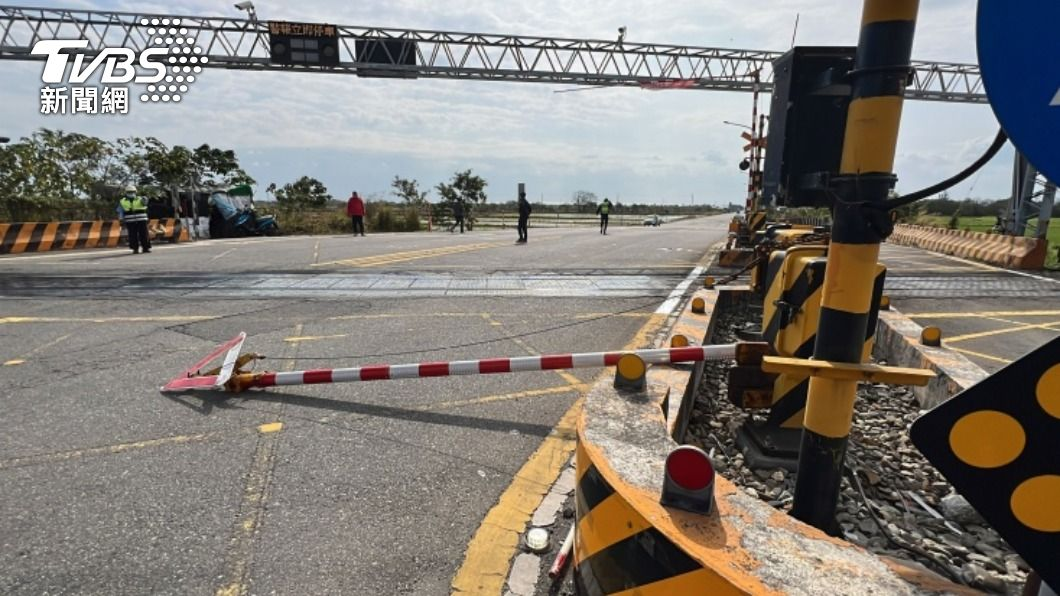 以下為數則新聞報導，請就此事件加以評論：台東大學一名大二女學生，3日早上8點多要從學校離開，行徑建農平交道，疑似未注意到柵欄已經放下，直接撞下去，導致頭部重創送醫。這處路口因為道路筆直，附近沒什麼人車，學生常常為了趕上下課，車速非常快，光在去年，平均一個月至少會發生3起車禍，而校方擔心學生安全，從入學開始都會做交通宣導，這一次女大生傷勢嚴重，人目前仍在加護病房搶救。   (2023/03/06 TVBS新聞網)在平交道管制的保全人員說，這名台東大學女學生從台東大學方向騎車往台東市區，騎到平交道時柵欄正要放下時，女學生疑撞上柵欄，女學生當場倒地，機車繼續滑行。

事故發生後，知本站道班人員趕到現場搶修柵欄，鐵路警察知本派出所及台東警分局知本派出所警員都趕往進行交管及事故處理。(2023/03/03 TVBS新聞網)傳統觀點太可怕了，撞到柵欄竟然這麼嚴重，要珍惜生命啊！經常發生事故，只怪罪當事人騎的太快或趕時間能解決問題嗎？人性化設計觀點    的確，既然這處路口因為道路筆直，附近沒什麼人車，學生常常為了趕上下課，車速非常快，光在去年，平均一個月至少會發生3起車禍，此一事實可以證明如果只怪罪當事人，是不能解決問題的。發生了事故，搶修柵欄、進行交管及事故處理，甚至加上校方在學生入學時的交通安全宣導……，不是馬後砲就是沒有實質效果，我們是不是應該另外想想辦法，考慮改變一下該處的系統？    以人性化設計的觀點來看，首先就是要承認總會有人：沒及時注意到號誌、忽視自己的安全、為了趕時間不顧一切、以為自己不會這麼倒楣……，也就是說誰都不能保證自己絕對不會犯這些錯誤，因為這就是人性。尤其是在已經證明經常會出事故的地方，只靠呼籲是解決不了問題的，我們一定還得想些別的辦法來防止或至少能減輕事故的嚴重性。    由本案例給我們的啟示來說，重點不在追究誰對誰錯，而在為什麼被柵欄撞到頭就導致這麼嚴重的頭部重創？是不是可以專案研究一下至少在這個平交道，可不可以改變一下柵欄的設計，例如採用較軟的材質或自折設計，至少在撞到異物時雙方都不致於造成太大的損害！    再者，這個平交道放下柵欄的時機、秒差、警示燈、警示聲響是否能夠改變設計？因為一個月多起事故的事實已經證明目前的系統，並無法達到防範事故的功能，這是可以肯定一定還會有改進空間的。    同學們，關於本議題你還有什麼點子或體驗，請提出分享討論。